Das RübchenEin Märchen aus RusslandIllustriert von Petra Lefin©Don Bosco Medien, München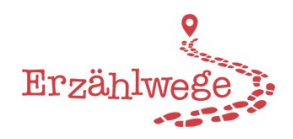 1Großvater hat ein Rübchen gesteckt.Er spricht zu ihm: „Wachse, mein Rübchen, wachse und werde fest!“Aus: „Das Rübchen“ (Bildkartenset) Ein Märchen aus Russland, illustriert von Petra Lefin © Don Bosco Medien, München2Das Rübchen ist herangewachsen:süß, fest und groß – riesengroß.Aus: „Das Rübchen“ (Bildkartenset) Ein Märchen aus Russland, illustriert von Petra Lefin © Don Bosco Medien, München3Großvater geht, das Rübchen ausziehen: Er zieht und zieht – und kann’s nicht herausziehen.Aus: „Das Rübchen“ (Bildkartenset) Ein Märchen aus Russland, illustriert von Petra Lefin © Don Bosco Medien, München4Da ruft der Großvater die Großmutter. Die Oma fasst den Opa an, der Opa fasst die Rübe an. Sie ziehen und ziehen – und können sie nicht herausziehen.Aus: „Das Rübchen“ (Bildkartenset) Ein Märchen aus Russland, illustriert von Petra Lefin © Don Bosco Medien, München5Da ruft die Großmutter die Enkelin. Das Mädchen fasst mit an und los geht es.Sie ziehen und ziehen – aber können die Rübe nicht herausziehen.Aus: „Das Rübchen“ (Bildkartenset) Ein Märchen aus Russland, illustriert von Petra Lefin © Don Bosco Medien, München6Da kommt schon der nächste Helfer. Sie ziehen und ziehen, aber das Rübchen kommt nicht aus dem Boden. Wer hilft jetzt schon? Wer kommt als nächstes dazu?Aus: „Das Rübchen“ (Bildkartenset) Ein Märchen aus Russland, illustriert von Petra Lefin © Don Bosco Medien, München7Auch das Hündchen hilft nun mit, aber das Rübchen lässt sich noch immer nicht herausziehen. Welche Tiere könnten noch mithelfen?Aus: „Das Rübchen“ (Bildkartenset) Ein Märchen aus Russland, illustriert von Petra Lefin © Don Bosco Medien, München8Die Katze fasst das Hündchen an und zieht mit. Aber noch immer können sie das Rübchen nicht herausziehen. Was wird als nächstes passieren?Aus: „Das Rübchen“ (Bildkartenset) Ein Märchen aus Russland, illustriert von Petra Lefin © Don Bosco Medien, München9Das Mäuschen hilft der Katze – und Hau ruck! Da löst sich die Rübe aus dem Boden.Was kann man nun mit dem Rübchen machen?Aus: „Das Rübchen“ (Bildkartenset) Ein Märchen aus Russland, illustriert von Petra Lefin © Don Bosco Medien, München10Die Großeltern haben eine leckere Suppe gekocht. Alle haben sich um den Tisch versammelt und freuen sich. Was braucht man für eine perfekte Suppe?Aus: „Das Rübchen“ (Bildkartenset) Ein Märchen aus Russland, illustriert von Petra Lefin © Don Bosco Medien, München11Kannst du dich noch daran erinnern, in welcher Reihenfolge alle dabei geholfen haben, das Rübchen herauszuziehen?Aus: „Das Rübchen“ (Bildkartenset) Ein Märchen aus Russland, illustriert von Petra Lefin © Don Bosco Medien, München12